- Please fill the following sections with your data and information (max. 1 page) - 1. Title: My important research on defocus imaging2. Presenter (first name, name, affiliation, email):Anno Nuemus, Institute of important research, anno.nuemus@iiresearch.com3. Talk intended for the section (please choose one):  “Uncertainty” ( ) 	 “New perspectives” ( )4. Three main highlights of the intended talk (what are the main points, what is new, what is interesting for the community):Using star-shaped astigmatic images for the first timeAdvanced machine learning approach for particle recognition and color detectionApplicable for cell type determination5. Figure/graphical abstract (a figure is worth a thousand words!)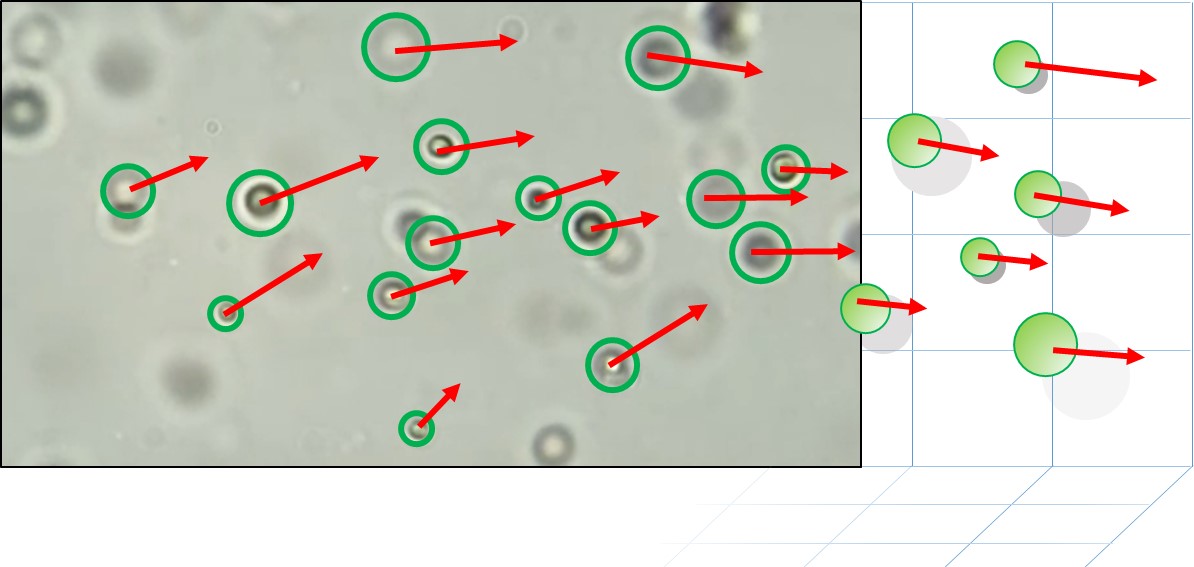 